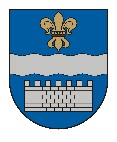   LATVIJAS REPUBLIKASDAUGAVPILS PILSĒTAS DOMEReģ. Nr. 90000077325, K. Valdemāra iela 1, Daugavpils, LV-5401, tālr. 65404344, 65404368, fakss 65421941 e-pasts info@daugavpils.lv   www.daugavpils.lvLĒMUMSDaugavpilī2020.gada 30.jūlijā                                                                                        Nr.319         (prot.Nr.30,  9.§)Par apropriācijas pārdali budžeta programmā „Pašvaldības parādu procentu un pakalpojumu apmaksa”Pamatojoties uz likuma „Par pašvaldībām” 21.panta pirmās daļas 2.punktu, Daugavpils pilsētas domes 2018.gada 9.augusta noteikumu Nr.2 "Noteikumi par Daugavpils pilsētas pašvaldības budžeta izstrādāšanu, apstiprināšanu, grozījumu veikšanu, izpildi un kontroli” 34.punktu, ņemot vērā Daugavpils pilsētas domes Finanšu komitejas 2020.gada 23.jūlija sēdes atzinumu, atklāti balsojot: PAR – 14 (A.Broks, J.Dukšinskis, A.Elksniņš, A.Gržibovskis, L.Jankovska, R.Joksts,  I.Kokina, V.Kononovs, N.Kožanova, M.Lavrenovs, J.Lāčplēsis, I.Prelatovs, H.Soldatjonoka, A.Zdanovskis), PRET – nav, ATTURAS – nav,   Daugavpils pilsētas dome nolemj:Veikt apropriācijas pārdali starp izdevumu kodiem atbilstoši ekonomiskajām kategorijām Daugavpils pilsētas domei (reģ.Nr.90000077325, juridiskā adrese: Kr.Valdemāra ielā 1, Daugavpilī) pamatbudžeta programmā „Pašvaldības parādu procentu un pakalpojumu nomaksa” .                     Domes priekšsēdētājs		   	        I.PrelatovsDokuments ir parakstīts ar drošu elektronisko parakstu un satur laika zīmoguPielikumā:Daugavpils pilsētas domes pamatbudžeta programmas „Pašvaldības parādu procentu un pakalpojumu nomaksa”  ieņēmumu un izdevumu tāmes 2020.gadam grozījumi.